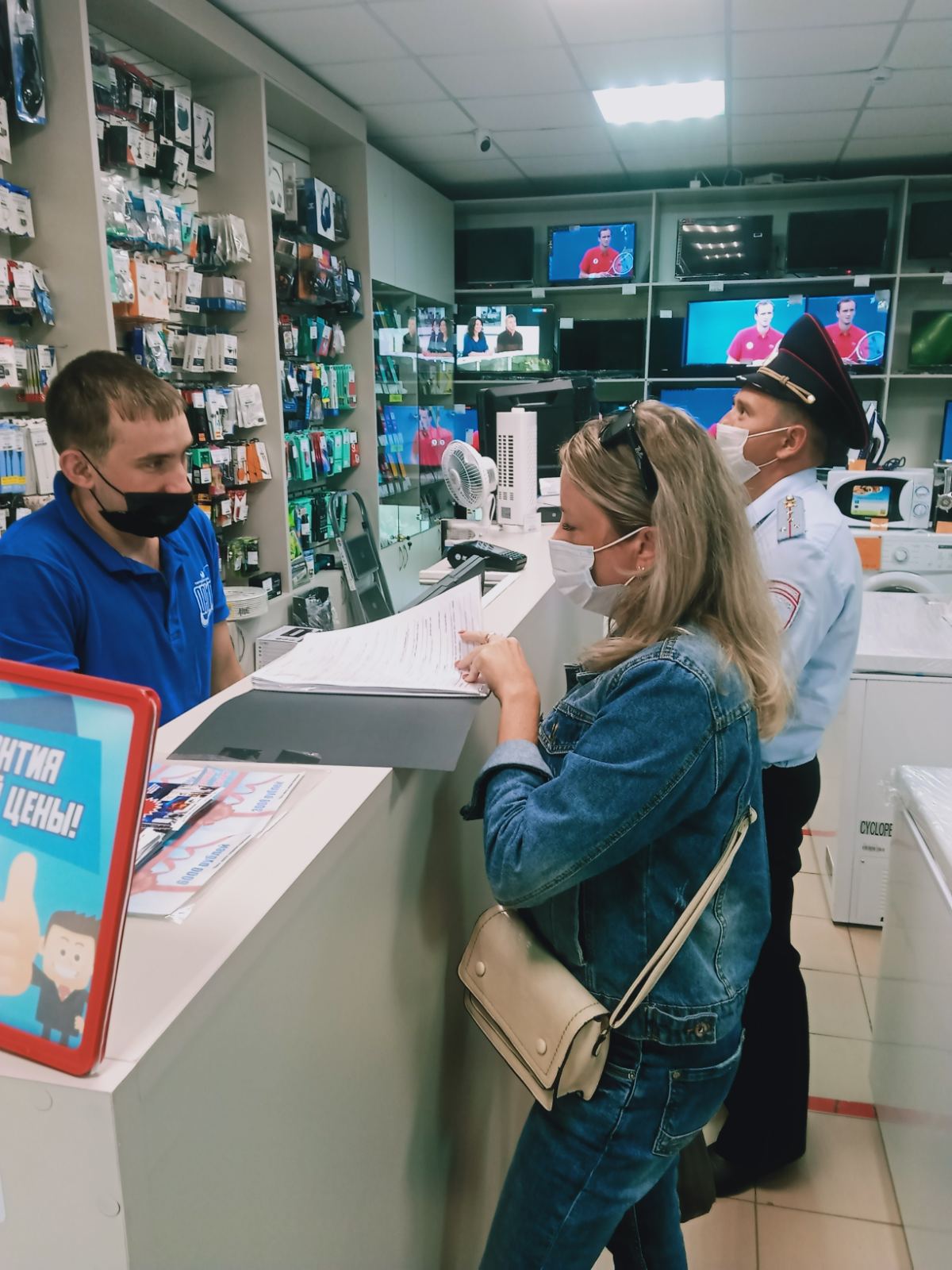 26 июля  2021 года в рамках  акции  «Годовой марафон развития финансовой грамотности и налоговой культуры»  сотрудники  администрации совместно с представителем  МО МВД  России «Майнский» провели совместный  межведомственный рейд  среди индивидуальных предпринимателей осуществляющих деятельность на территории  МО «Майнское городское поселение»  с целью  выявления "неформально" занятых  граждан. В ходе рейда  было выявлено  2 нарушения:- заработная плата продавца не соответствует уровню МРОТ.    Индивидуальным предпринимателям дан срок устранить нарушения  до 01.08.2021 года.